LIKOVNA KULTURALikovna tehnika: rezani ili trgani kolaž papir u boji.Rad po izmišljanju: „Neobičan cvijet“.ZADATAK: Svaki učenik izrezuje jednu kružnu plohu iz kolaž papira – ona će biti središte njegovog cvijeta. Zatim polako nadograđuje, širi i razvija svoj cvijet iz središta lijepeći oko njega latice.  Latice cvijeta mogu biti različitih oblika i veličina. Mogu se širiti iz središta na različite načine, u različitim smjerovima. Ako nemate kod kuće kolaž papir možete se služiti različitim vrstama papira u boji, časopisima, novinama i sl.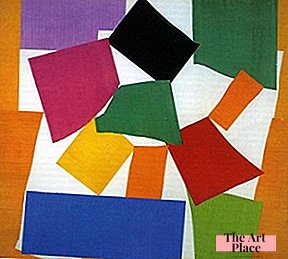 Ovo je primjer jednog rada na temu Puž. Vi trebate napraviti cvijet koji cvjeta.